В соответствии с пунктом 5 статьи 19 Федерального закона от 05.04.2013 № 44-ФЗ «О контрактной системе в сфере закупок товаров, работ, услуг для обеспечения государственных и муниципальных нужд», руководствуясь Уставом г. Зеленогорска, Совет депутатов ЗАТО г. Зеленогорска РЕШИЛ:Утвердить требования к закупаемым Советом депутатов ЗАТО г. Зеленогорска отдельным видам товаров, работ, услуг (в том числе предельным ценам товаров, работ, услуг) в форме перечня отдельных видов товаров, работ, услуг, в отношении которых устанавливаются потребительские свойства (в том числе характеристики качества) и иные характеристики, имеющие влияние на цену отдельных видов товаров, работ, услуг, согласно приложению к настоящему решению.Заместителю председателя Совета депутатов ЗАТО г. Зеленогорск разместить настоящее решение в единой информационной системе в сфере закупок в течение 5 рабочих дней со дня вступления в силу настоящего решения.Настоящее решение вступает в силу в день его подписания.Контроль за выполнением настоящего решения возложить на постоянную комиссию по бюджету, экономической политике и перспективам развития города.Глава ЗАТО г. Зеленогорска						    П.Е. КорчашкинПриложение к решениюСовета депутатов ЗАТО г. Зеленогорска от 31.08.2017 № 41-230рПЕРЕЧЕНЬотдельных видов товаров, работ, услуг, в отношении которых устанавливаются потребительские свойства (в том числе характеристики качества) и иные характеристики, имеющие влияние на цену отдельных видов товаров, работ, услуг<*> Указывается в случае установления характеристик, отличающихся от значений, содержащихся в обязательном перечне отдельных видов товаров, работ, услуг, в отношении которых определяются требования к их потребительским свойствам (в том числе качеству) и иным характеристикам (в том числе предельные цены товаров, работ, услуг).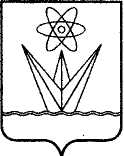  СОВЕТ ДЕПУТАТОВЗАКРЫТОГО АДМИНИСТРАТИВНО-ТЕРРИТОРИАЛЬНОГО ОБРАЗОВАНИЯ ГОРОДА ЗЕЛЕНОГОРСКАКРАСНОЯРСКОГО КРАЯРЕШЕНИЕ СОВЕТ ДЕПУТАТОВЗАКРЫТОГО АДМИНИСТРАТИВНО-ТЕРРИТОРИАЛЬНОГО ОБРАЗОВАНИЯ ГОРОДА ЗЕЛЕНОГОРСКАКРАСНОЯРСКОГО КРАЯРЕШЕНИЕ СОВЕТ ДЕПУТАТОВЗАКРЫТОГО АДМИНИСТРАТИВНО-ТЕРРИТОРИАЛЬНОГО ОБРАЗОВАНИЯ ГОРОДА ЗЕЛЕНОГОРСКАКРАСНОЯРСКОГО КРАЯРЕШЕНИЕ СОВЕТ ДЕПУТАТОВЗАКРЫТОГО АДМИНИСТРАТИВНО-ТЕРРИТОРИАЛЬНОГО ОБРАЗОВАНИЯ ГОРОДА ЗЕЛЕНОГОРСКАКРАСНОЯРСКОГО КРАЯРЕШЕНИЕ СОВЕТ ДЕПУТАТОВЗАКРЫТОГО АДМИНИСТРАТИВНО-ТЕРРИТОРИАЛЬНОГО ОБРАЗОВАНИЯ ГОРОДА ЗЕЛЕНОГОРСКАКРАСНОЯРСКОГО КРАЯРЕШЕНИЕ31.08.2017г. Зеленогорскг. Зеленогорск№41-230рОб утверждении требований к закупаемым Советом депутатов ЗАТО г. Зеленогорска отдельным видам товаров, работ, услуг (в том числе предельным ценам товаров, работ, услуг)Об утверждении требований к закупаемым Советом депутатов ЗАТО г. Зеленогорска отдельным видам товаров, работ, услуг (в том числе предельным ценам товаров, работ, услуг)№ п/пКод по ОКПД2Наименование отдельного вида товаров, работ, услугЕдиница измеренияЕдиница измеренияТребования к потребительским свойствам (в том числе качеству) и характеристикам, утвержденным Администрацией ЗАТО г. ЗеленогорскаТребования к потребительским свойствам (в том числе качеству) и характеристикам, утвержденным Администрацией ЗАТО г. ЗеленогорскаТребования к потребительским свойствам (в том числе качеству) и характеристикам, утвержденным муниципальным органом Требования к потребительским свойствам (в том числе качеству) и характеристикам, утвержденным муниципальным органом Требования к потребительским свойствам (в том числе качеству) и характеристикам, утвержденным муниципальным органом Требования к потребительским свойствам (в том числе качеству) и характеристикам, утвержденным муниципальным органом № п/пКод по ОКПД2Наименование отдельного вида товаров, работ, услугкод по ОКЕИнаименованиехарактеристиказначение характеристикихарактеристиказначение характеристикиобоснование отклонения значения характеристики от утвержденной Администрацией ЗАТО г. Зеленогорскафункциональное назначение <*>1234567891011Отдельные виды товаров, работ, услуг, включенные в перечень отдельных видов товаров, работ, услуг, установленные приложением № 2 к Правилам определения требований к закупаемым муниципальными органами г. Зеленогорска и подведомственными указанным органам муниципальными казенными учреждениями г. Зеленогорска и муниципальными бюджетными учреждениями г. Зеленогорска отдельным видам товаров, работ, услуг (в том числе предельные цены товаров, работ, услуг), утвержденным постановлением Администрации ЗАТО г. Зеленогорска от 16.09.2016 № 261-пОтдельные виды товаров, работ, услуг, включенные в перечень отдельных видов товаров, работ, услуг, установленные приложением № 2 к Правилам определения требований к закупаемым муниципальными органами г. Зеленогорска и подведомственными указанным органам муниципальными казенными учреждениями г. Зеленогорска и муниципальными бюджетными учреждениями г. Зеленогорска отдельным видам товаров, работ, услуг (в том числе предельные цены товаров, работ, услуг), утвержденным постановлением Администрации ЗАТО г. Зеленогорска от 16.09.2016 № 261-пОтдельные виды товаров, работ, услуг, включенные в перечень отдельных видов товаров, работ, услуг, установленные приложением № 2 к Правилам определения требований к закупаемым муниципальными органами г. Зеленогорска и подведомственными указанным органам муниципальными казенными учреждениями г. Зеленогорска и муниципальными бюджетными учреждениями г. Зеленогорска отдельным видам товаров, работ, услуг (в том числе предельные цены товаров, работ, услуг), утвержденным постановлением Администрации ЗАТО г. Зеленогорска от 16.09.2016 № 261-пОтдельные виды товаров, работ, услуг, включенные в перечень отдельных видов товаров, работ, услуг, установленные приложением № 2 к Правилам определения требований к закупаемым муниципальными органами г. Зеленогорска и подведомственными указанным органам муниципальными казенными учреждениями г. Зеленогорска и муниципальными бюджетными учреждениями г. Зеленогорска отдельным видам товаров, работ, услуг (в том числе предельные цены товаров, работ, услуг), утвержденным постановлением Администрации ЗАТО г. Зеленогорска от 16.09.2016 № 261-пОтдельные виды товаров, работ, услуг, включенные в перечень отдельных видов товаров, работ, услуг, установленные приложением № 2 к Правилам определения требований к закупаемым муниципальными органами г. Зеленогорска и подведомственными указанным органам муниципальными казенными учреждениями г. Зеленогорска и муниципальными бюджетными учреждениями г. Зеленогорска отдельным видам товаров, работ, услуг (в том числе предельные цены товаров, работ, услуг), утвержденным постановлением Администрации ЗАТО г. Зеленогорска от 16.09.2016 № 261-пОтдельные виды товаров, работ, услуг, включенные в перечень отдельных видов товаров, работ, услуг, установленные приложением № 2 к Правилам определения требований к закупаемым муниципальными органами г. Зеленогорска и подведомственными указанным органам муниципальными казенными учреждениями г. Зеленогорска и муниципальными бюджетными учреждениями г. Зеленогорска отдельным видам товаров, работ, услуг (в том числе предельные цены товаров, работ, услуг), утвержденным постановлением Администрации ЗАТО г. Зеленогорска от 16.09.2016 № 261-пОтдельные виды товаров, работ, услуг, включенные в перечень отдельных видов товаров, работ, услуг, установленные приложением № 2 к Правилам определения требований к закупаемым муниципальными органами г. Зеленогорска и подведомственными указанным органам муниципальными казенными учреждениями г. Зеленогорска и муниципальными бюджетными учреждениями г. Зеленогорска отдельным видам товаров, работ, услуг (в том числе предельные цены товаров, работ, услуг), утвержденным постановлением Администрации ЗАТО г. Зеленогорска от 16.09.2016 № 261-пОтдельные виды товаров, работ, услуг, включенные в перечень отдельных видов товаров, работ, услуг, установленные приложением № 2 к Правилам определения требований к закупаемым муниципальными органами г. Зеленогорска и подведомственными указанным органам муниципальными казенными учреждениями г. Зеленогорска и муниципальными бюджетными учреждениями г. Зеленогорска отдельным видам товаров, работ, услуг (в том числе предельные цены товаров, работ, услуг), утвержденным постановлением Администрации ЗАТО г. Зеленогорска от 16.09.2016 № 261-пОтдельные виды товаров, работ, услуг, включенные в перечень отдельных видов товаров, работ, услуг, установленные приложением № 2 к Правилам определения требований к закупаемым муниципальными органами г. Зеленогорска и подведомственными указанным органам муниципальными казенными учреждениями г. Зеленогорска и муниципальными бюджетными учреждениями г. Зеленогорска отдельным видам товаров, работ, услуг (в том числе предельные цены товаров, работ, услуг), утвержденным постановлением Администрации ЗАТО г. Зеленогорска от 16.09.2016 № 261-пОтдельные виды товаров, работ, услуг, включенные в перечень отдельных видов товаров, работ, услуг, установленные приложением № 2 к Правилам определения требований к закупаемым муниципальными органами г. Зеленогорска и подведомственными указанным органам муниципальными казенными учреждениями г. Зеленогорска и муниципальными бюджетными учреждениями г. Зеленогорска отдельным видам товаров, работ, услуг (в том числе предельные цены товаров, работ, услуг), утвержденным постановлением Администрации ЗАТО г. Зеленогорска от 16.09.2016 № 261-пОтдельные виды товаров, работ, услуг, включенные в перечень отдельных видов товаров, работ, услуг, установленные приложением № 2 к Правилам определения требований к закупаемым муниципальными органами г. Зеленогорска и подведомственными указанным органам муниципальными казенными учреждениями г. Зеленогорска и муниципальными бюджетными учреждениями г. Зеленогорска отдельным видам товаров, работ, услуг (в том числе предельные цены товаров, работ, услуг), утвержденным постановлением Администрации ЗАТО г. Зеленогорска от 16.09.2016 № 261-п1.26.20.11.Компьютеры портативные массой не более 10 кг, такие как ноутбуки, планшетные компьютеры, карманные компьютеры, в том числе совмещающие функции мобильного телефонного аппарата, электронные записные книжки и аналогичная компьютерная техникаразмер и тип экранаразмер и тип экранане более  по диагонали (для ноутбука),не более 10 дюймов по диагонали (для планшетного компьютера), ЖК матрица1.26.20.11.Компьютеры портативные массой не более 10 кг, такие как ноутбуки, планшетные компьютеры, карманные компьютеры, в том числе совмещающие функции мобильного телефонного аппарата, электронные записные книжки и аналогичная компьютерная техникатип процессоратип процессораМногоядерный1.26.20.11.Компьютеры портативные массой не более 10 кг, такие как ноутбуки, планшетные компьютеры, карманные компьютеры, в том числе совмещающие функции мобильного телефонного аппарата, электронные записные книжки и аналогичная компьютерная техникачастота процессорачастота процессораНе более 4 ГГц1.26.20.11.Компьютеры портативные массой не более 10 кг, такие как ноутбуки, планшетные компьютеры, карманные компьютеры, в том числе совмещающие функции мобильного телефонного аппарата, электронные записные книжки и аналогичная компьютерная техникаразмер оперативной памятиразмер оперативной памятиНе более 16 Гб1.26.20.11.Компьютеры портативные массой не более 10 кг, такие как ноутбуки, планшетные компьютеры, карманные компьютеры, в том числе совмещающие функции мобильного телефонного аппарата, электронные записные книжки и аналогичная компьютерная техникаобъем накопителяобъем накопителяНе более 2000 Гб1.26.20.11.Компьютеры портативные массой не более 10 кг, такие как ноутбуки, планшетные компьютеры, карманные компьютеры, в том числе совмещающие функции мобильного телефонного аппарата, электронные записные книжки и аналогичная компьютерная техникатип жесткого дискатип жесткого дискаHDD/SSD/Flash1.26.20.11.Компьютеры портативные массой не более 10 кг, такие как ноутбуки, планшетные компьютеры, карманные компьютеры, в том числе совмещающие функции мобильного телефонного аппарата, электронные записные книжки и аналогичная компьютерная техникаоптический приводоптический приводDVD-RW -наличие1.26.20.11.Компьютеры портативные массой не более 10 кг, такие как ноутбуки, планшетные компьютеры, карманные компьютеры, в том числе совмещающие функции мобильного телефонного аппарата, электронные записные книжки и аналогичная компьютерная техниканаличие модулей Wi-Fi, Bluetoothподдержки 3G (UMTS)наличие модулей Wi-Fi, Bluetoothподдержки 3G (UMTS)Модуль Wi-Fi - наличие,Модуль Bluetooth - наличие,Модуль поддержки 3G (UMTS) – наличие1.26.20.11.Компьютеры портативные массой не более 10 кг, такие как ноутбуки, планшетные компьютеры, карманные компьютеры, в том числе совмещающие функции мобильного телефонного аппарата, электронные записные книжки и аналогичная компьютерная техникатип видеоадаптератип видеоадаптераИнтегрированный1.26.20.11.Компьютеры портативные массой не более 10 кг, такие как ноутбуки, планшетные компьютеры, карманные компьютеры, в том числе совмещающие функции мобильного телефонного аппарата, электронные записные книжки и аналогичная компьютерная техникавремя работывремя работыАвтономное время работы с текстом не более 10 ч (для ноутбука), не более 13 ч (для планшетного компьютера)1.26.20.11.Компьютеры портативные массой не более 10 кг, такие как ноутбуки, планшетные компьютеры, карманные компьютеры, в том числе совмещающие функции мобильного телефонного аппарата, электронные записные книжки и аналогичная компьютерная техникаоперационная системаоперационная системалюбая1.26.20.11.Компьютеры портативные массой не более 10 кг, такие как ноутбуки, планшетные компьютеры, карманные компьютеры, в том числе совмещающие функции мобильного телефонного аппарата, электронные записные книжки и аналогичная компьютерная техникапредустановленное программное обеспечениепредустановленное программное обеспечениеОперационная система, комплект офисных программ (текстовый редактор, табличный редактор, редактор презентаций, программа для работы с сообщениями электронной почты и т.п.)1.26.20.11.Компьютеры портативные массой не более 10 кг, такие как ноутбуки, планшетные компьютеры, карманные компьютеры, в том числе совмещающие функции мобильного телефонного аппарата, электронные записные книжки и аналогичная компьютерная техника383рубльпредельная ценапредельная цена60 000,002.26.20.13.Машины вычислительные электронные цифровые, содержащие в одном корпусе центральный процессор и устройство ввода и вывода, объединенные или нет для автоматической обработки данныхПояснения по требуемой продукции:компьютеры персональные настольные, рабочие станции выводатип (моноблок/системный блок и монитор)тип (моноблок/системный блок и монитор)Моноблок/системный блок и монитор2.26.20.13.Машины вычислительные электронные цифровые, содержащие в одном корпусе центральный процессор и устройство ввода и вывода, объединенные или нет для автоматической обработки данныхПояснения по требуемой продукции:компьютеры персональные настольные, рабочие станции выводаразмер экрана/монитораразмер экрана/монитораНе более  по диагонали2.26.20.13.Машины вычислительные электронные цифровые, содержащие в одном корпусе центральный процессор и устройство ввода и вывода, объединенные или нет для автоматической обработки данныхПояснения по требуемой продукции:компьютеры персональные настольные, рабочие станции выводатип процессоратип процессораМногоядерный2.26.20.13.Машины вычислительные электронные цифровые, содержащие в одном корпусе центральный процессор и устройство ввода и вывода, объединенные или нет для автоматической обработки данныхПояснения по требуемой продукции:компьютеры персональные настольные, рабочие станции выводачастота процессорачастота процессораНе более 4 ГГц2.26.20.13.Машины вычислительные электронные цифровые, содержащие в одном корпусе центральный процессор и устройство ввода и вывода, объединенные или нет для автоматической обработки данныхПояснения по требуемой продукции:компьютеры персональные настольные, рабочие станции выводаразмер оперативной памятиразмер оперативной памятиНе более 32 Гб2.26.20.13.Машины вычислительные электронные цифровые, содержащие в одном корпусе центральный процессор и устройство ввода и вывода, объединенные или нет для автоматической обработки данныхПояснения по требуемой продукции:компьютеры персональные настольные, рабочие станции выводаобъем накопителяобъем накопителяНе более 4000 Гб2.26.20.13.Машины вычислительные электронные цифровые, содержащие в одном корпусе центральный процессор и устройство ввода и вывода, объединенные или нет для автоматической обработки данныхПояснения по требуемой продукции:компьютеры персональные настольные, рабочие станции выводатип жесткого дискатип жесткого дискаHDD2.26.20.13.Машины вычислительные электронные цифровые, содержащие в одном корпусе центральный процессор и устройство ввода и вывода, объединенные или нет для автоматической обработки данныхПояснения по требуемой продукции:компьютеры персональные настольные, рабочие станции выводаоптический приводоптический приводDVD - RW –наличие2.26.20.13.Машины вычислительные электронные цифровые, содержащие в одном корпусе центральный процессор и устройство ввода и вывода, объединенные или нет для автоматической обработки данныхПояснения по требуемой продукции:компьютеры персональные настольные, рабочие станции выводатип видеоадаптератип видеоадаптераДискретный/интегрированный2.26.20.13.Машины вычислительные электронные цифровые, содержащие в одном корпусе центральный процессор и устройство ввода и вывода, объединенные или нет для автоматической обработки данныхПояснения по требуемой продукции:компьютеры персональные настольные, рабочие станции выводаоперационная системаоперационная системалюбая2.26.20.13.Машины вычислительные электронные цифровые, содержащие в одном корпусе центральный процессор и устройство ввода и вывода, объединенные или нет для автоматической обработки данныхПояснения по требуемой продукции:компьютеры персональные настольные, рабочие станции выводапредустановленное программное обеспечениепредустановленное программное обеспечениеОперационная система, комплект офисных программ (текстовый редактор, табличный редактор, редактор презентаций, программа для работы с сообщениями электронной почты и т.п.)2.26.20.13.Машины вычислительные электронные цифровые, содержащие в одном корпусе центральный процессор и устройство ввода и вывода, объединенные или нет для автоматической обработки данныхПояснения по требуемой продукции:компьютеры персональные настольные, рабочие станции вывода383рубльпредельная ценапредельная цена80 000,003.26.20.16.Устройства ввода или вывода, содержащие или не содержащие в одном корпусе запоминающие устройстваПояснения по требуемой продукции: принтеры, сканеры, многофункциональные устройстваметод печати (струйный/ лазерный - для принтера/ многофункционального устройства)метод печати (струйный/лазерный - для принтера/ многофункционального устройства)Струйный/лазерный3.26.20.16.Устройства ввода или вывода, содержащие или не содержащие в одном корпусе запоминающие устройстваПояснения по требуемой продукции: принтеры, сканеры, многофункциональные устройстваразрешение сканирования (для сканера/ многофункционального устройства)разрешение сканирования (для сканера/ многофункционального устройства)Не более 2400*2400 т/дюйм3.26.20.16.Устройства ввода или вывода, содержащие или не содержащие в одном корпусе запоминающие устройстваПояснения по требуемой продукции: принтеры, сканеры, многофункциональные устройствацветность (цветной/черно-белый)цветность (цветной/черно-белый)Цветной/черно-белый3.26.20.16.Устройства ввода или вывода, содержащие или не содержащие в одном корпусе запоминающие устройстваПояснения по требуемой продукции: принтеры, сканеры, многофункциональные устройствамаксимальный форматмаксимальный форматА33.26.20.16.Устройства ввода или вывода, содержащие или не содержащие в одном корпусе запоминающие устройстваПояснения по требуемой продукции: принтеры, сканеры, многофункциональные устройстваскорость печати/сканированияскорость печати/сканированияНе более 60 стр/мин3.26.20.16.Устройства ввода или вывода, содержащие или не содержащие в одном корпусе запоминающие устройстваПояснения по требуемой продукции: принтеры, сканеры, многофункциональные устройстваналичие дополнительных модулей и интерфейсов (сетевой интерфейс, устройства чтения карт памяти и т.д.)наличие дополнительных модулей и интерфейсов (сетевой интерфейс, устройства чтения карт памяти и т.д.)Сетевой интерфейс – наличие,Устройства чтения карт памяти – наличие,Разъем USB – наличие,устройство автоматической двусторонней печати – наличие, устройство автоматической подачи оригиналов - наличие4.26.30.22.000Аппаратура передающая для радиосвязи, радиовещания и телевидения.Пояснения по требуемой продукции: телефоны мобильныетип устройства (телефон/смартфон) тип устройства (телефон/смартфон)телефон/смартфон4.26.30.22.000Аппаратура передающая для радиосвязи, радиовещания и телевидения.Пояснения по требуемой продукции: телефоны мобильныеподдерживаемые стандартыподдерживаемые стандартыGSM 900/1800/1900 UMTS, LTE4.26.30.22.000Аппаратура передающая для радиосвязи, радиовещания и телевидения.Пояснения по требуемой продукции: телефоны мобильныеоперационная системаоперационная системаAndroid/IOS/Windows4.26.30.22.000Аппаратура передающая для радиосвязи, радиовещания и телевидения.Пояснения по требуемой продукции: телефоны мобильныевремя работывремя работыне более 30 ч. в активном режиме разговора4.26.30.22.000Аппаратура передающая для радиосвязи, радиовещания и телевидения.Пояснения по требуемой продукции: телефоны мобильныеметод управления (сенсорный/кнопочный)метод управления (сенсорный/ кнопочный)сенсорный/ кнопочный4.26.30.22.000Аппаратура передающая для радиосвязи, радиовещания и телевидения.Пояснения по требуемой продукции: телефоны мобильныеколичество SIM-картколичество SIM-картне более 2-х4.26.30.22.000Аппаратура передающая для радиосвязи, радиовещания и телевидения.Пояснения по требуемой продукции: телефоны мобильныеналичие модулей и интерфейсов (Wi-Fi, Bluetooth, USB, GPS)наличие модулей и интерфейсов (Wi-Fi, Bluetooth, USB, GPS) модуль Wi-Fi –наличиемодуль Bluetooth – наличиеинтерфейс USB–наличиемодуль GPS–наличие4.26.30.22.000Аппаратура передающая для радиосвязи, радиовещания и телевидения.Пояснения по требуемой продукции: телефоны мобильные383рубльстоимость годового владения оборудованием (включая договоры технической поддержки, обслуживания, сервисные договоры) из расчета на одного абонента (одну единицу трафика) в течение всего срока службыстоимость годового владения оборудованием (включая договоры технической поддержки, обслуживания, сервисные договоры) из расчета на одного абонента (одну единицу трафика) в течение всего срока службыНе более 24000,004.26.30.22.000Аппаратура передающая для радиосвязи, радиовещания и телевидения.Пояснения по требуемой продукции: телефоны мобильные383рубльпредельная ценапредельная цена10 000,005.29.10.22Автомобили легковые251лошадиная силамощность двигателя, комплектацияне более 200мощность двигателяне более 2005.29.10.22Автомобили легковые251лошадиная силапредельная ценаНе более 1500 000,0 рублейкомплектациябазовая5.29.10.22Автомобили легковые383рубльпредельная ценапредельная ценане более 1500 000,00 6.29.10.30Средства автотранспортные для перевозки 10 или более человекмощность двигателя, комплектациямощность двигателяне более 2006.29.10.30Средства автотранспортные для перевозки 10 или более человекмощность двигателя, комплектация комплектациябазовая7.29.10.41.Средства автотранспортные грузовыемощность двигателя, комплектациямощность двигателяне более 2007.29.10.41.Средства автотранспортные грузовыемощность двигателя, комплектация комплектациябазовая8.31.01.11Мебель для сидения с металлическим каркасом Ведущая группа должностей муниципальной службы категории «помощники, советники»Материал (металл)Материал (металл)Углеродистая сталь, легированная сталь8.31.01.11Мебель для сидения с металлическим каркасом Ведущая группа должностей муниципальной службы категории «помощники, советники»Обивочные материалыПредельное значение - кожа натуральная; возможные значения: искусственная кожа, мебельный (искусственный) мех, искусственная замша (микрофибра), ткань, нетканые материалыОбивочные материалыПредельное значение - кожа натуральная;возможные значения: искусственная кожа, мебельный (искусственный) мех, искусственная замша (микрофибра), ткань, нетканые материалы9.31.01.12Мебель для сиденья с деревянным каркасомВедущая группа должностей муниципальной службы категории «помощники, советники»Материал (вид древесины)Возможное значение - древесина хвойных и мягколиственных пород: береза, лиственница, сосна, ельМатериал (вид древесины)Возможное значение - древесина хвойных и мягколиственных пород: береза, лиственница, сосна, ель9.31.01.12Мебель для сиденья с деревянным каркасомВедущая группа должностей муниципальной службы категории «помощники, советники»Обивочные материалыПредельное значение - кожа натуральная; возможные значения: искусственная кожа, мебельный (искусственный) мех, искусственная замша (микрофибра), ткань, нетканые материалыОбивочные материалыПредельное значение - кожа натуральная; возможные значения: искусственная кожа, мебельный (искусственный) мех, искусственная замша (микрофибра), ткань, нетканые материалы10.31.01.12Мебель деревянная для офисов, административных помещений, учебных заведений, учреждений культуры и т.п. Ведущая группа должностей муниципальной службы категории «помощники, советники»Материал (вид древесины)Предельное значение - массив древесины «ценных» пород (твердолиственных и тропических); возможные значения: древесина хвойных и мягколиственных породМатериал (вид древесины)Предельное значение - массив древесины «ценных» пород (твердолиственных и тропических); возможные значения: древесина хвойных и мягколиственных пород